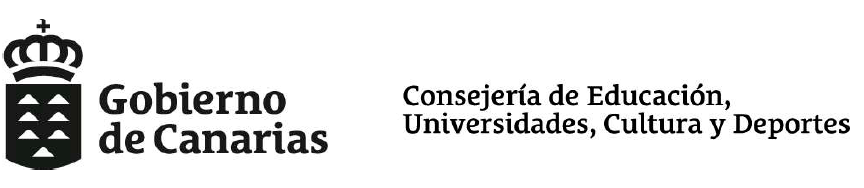 ORDEN DE LA EXCMA. SRA. CONSEJERA DE EDUCACIÓN, UNIVERSIDADES, CULTURA Y DEPORTES POR LA QUE SE CONCEDE UNA SUBVENCIÓN NOMINADA A FAVOR DE LA FUNDACIÓN CÉSAR MANRIQUE  POR IMPORTE DE DIEZ  MIL EUROS (10.000,00 €) DESTINADOS A FINANCIAR  EL PROYECTO DE PUBLICACIÓN DE UN LIBRO SOBRE CÉSAR MANRIQUE  Y SUS COLABORADORES.Vista la Propuesta de fecha 5 de octubre de 2022, de la Ilma. Sra. Directora General de Patrimonio Cultural, relativa a la concesión de una subvención nominada, a favor de la "Fundación César Manrique", por importe de DIEZ MIL EUROS (10.000,00 €), con destino a financiar el proyecto de publicación de un libro sobre César Manrique y sus colaboradores, y de acuerdo con los siguientesANTECEDENTES DE HECHOPrimero.- La Fundación César Manrique, con sede en la antigua vivienda del artista en Taro de Tahíche, Lanzarote, fue constituida por el propio César Manrique en el año 1983, y puesta en marcha en 1992.Los objetivos de esta Fundación, recogidos en su acta de creación, son los siguientes: conser­var, estudiar y difundir la obra y el legado artístico de César Manrique; promover exposicio­ nes, estudios e iniciativas que atiendan a las relaciones entre arte y naturaleza; desarrollar acti­ vidades que favorezcan tanto la conservación del medio natural como su transformación sos­ tenible y la ordenación del territorio, en particular en Lanzarote y Canarias; y, promover la ac­ tividad intelectual, creativa y el pensamiento crítico.Segundo.-  En la Ley 6/2021, de 28 de diciembre, de Presupuestos Generales de la Comuni­ dad Autónoma de Canarias para 2022, está consignada una subvención nominada a favor de "Fundación  César Manrique" con cargo a la aplicación presupuestaria 18.11.337A.7820200 Línea de actuación 197G0127, por importe de DIEZ MIL EUROS (10.000,00 €), con el obje­to de financiar el proyecto de publicación de un libro sobre César Manrique y sus colaborado­res, según previsión de ingresos y gastos presentada para el año 2022.Tercero.- Con fecha 20 de septiembre de 2022, se recibió la documentación de solicitud pre­ sentada por D. Jose Juan Ramírez Manero,  en calidad de Presidente de la Fundación César Manrique, con destino a financiar el proyecto de publicación de un libro sobre César Manri­ que y sus colaboradores, por importe de DIEZ MIL EUROS (10.000,00 €).Cuarto.-   Existe    crédito    adecuado    y    suficiente    en    la    partida    presupuestaria18.11.337A.7820200 Línea de actuación 197G0127, denominado "SUBV. FUNDACIÓN CÉ­SAR MANRIQUE".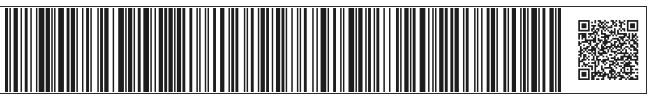 Quinto.- Consta en el expediente informe favorable, de fecha 11 de octubre de 2022, de la Di­ rección General de Asuntos Europeos, al ser compatible con la normativa europea de la com­ petencia.FUNDAMENTOS DE DERECHOPrimero.-  El artículo 14.k) de la  Ley 1112019, de 25 de abril, de Patrimonio Cultural de Canarias, establece que, en el marco de sus respectivas competencias, las administraciones públicas de Canarias, respecto del patrimonio cultural de Canarias, deberán:"Apoyar y colaborar con las entidades y asociaciones culturales comprometidas con la recuperación, conservación, difusión y gestión del patrimonio cultural."Segundo.-   El  Decreto  7/2021,  de  18  de  febrero, por  el  que  se  aprueba  el  Reglamento Orgánico de la Consejería de Educación, Universidades, Cultura y Deportes, en su artículo 11.B), entre  las  competencias  específicas  de  la  Viceconsejería  de  Cultura  y  Patrimonio Cultural, incluye en su apartado e) la de "fomentar la lectura  y la difusión de la literatura hecha en Canarias."Por su parte, en el artículo 22.A) de este Decreto, entre las competencias específicas de laDirección General de Patrimonio Cultural, se incluyen:"a) Defender, conservar y acrecentar el patrimonio cultural canario en los términos previstos en la legislación vigente, sin perjuicio de las competencias de los restantes órganos del Departamento.(..)j) Difundir y divulgar el conocimiento y valoración de los bienes culturales de Canarias."Corresponde a la titular del Departamento la competencia para dictar la Orden de concesión, a tenor de lo preceptuado en los artículos 3.1 y 21.2 del Decreto 36/2009, de 31 de marzo, por el que   se   establece el régimen general de subvenciones de la Comunidad Autónoma de Canarias, modificado por el Decreto 15112022, de 23 de junio, que atribuye a los titulares de los Departamentos la competencia para conceder subvenciones.Tercero.- El régimen jurídico aplicable a la subvención se encuentra en la normativa básica estatal contenida en la Ley 38/2003, de 17 de noviembre, General de Subvenciones, conforme a su disposición final primera, y en el Real Decreto 887/2006, de 21 de julio, por el que se aprueba su Reglamento, la Ley 11/2006, de 11 de diciembre, de la Hacienda Pública Canaria y el Decreto 36/2009, de 31 de marzo, por el que se establece el régimen general de subvenciones de la Comunidad Autónoma de Canarias.Cuarto.-  Los articulas  2 y 22.2 e)  de la  Ley 38/2003, de 17  de noviembre, General  de Subvenciones, desarrollado respecto del último precepto por el art. 65  del Real  Decreto 887/2006, de 21 de julio, por el que se aprueba el Reglamento de la citada Ley, y en el artículo 21.1.a) del citado Decreto 36/2009, de 31 de marzo, regulan la concesión de subvenciones previstas nominativamente.Quinto.-  Según dispone el artículo 4 del citado Decreto 39/2009, los requisitos para obtener la condición de beneficiario serán los establecidos en los preceptos básicos contenidos en la Ley General de Subvenciones y su acreditación se hará en la forma que determina su Reglamento. En este sentido, la Fundación César Manrique cumple las condiciones dispuestas en la normativa de aplicación.Sexto.-  El presente expediente está sometido a control financiero permanente, no siendo preceptivo el sometimiento a fiscalización previa, en virtud de los siguientes:- Artículo 130.3 de la Ley 1112006, de 11 de diciembre, de la Hacienda Pública de laComunidad Autónoma de Canarias;Disposición Adicional Primera del Decreto 76/2015, de 7 de mayo, por el que se aprueba el Reglamento de Organización y Funcionamiento de la Intervención General;- Acuerdo de Gobierno de 20 de enero de 2022, modificado por el Acuerdo de Gobierno de 9 de junio de 2022, por el que se suspenden durante el ejercicio 2022, para determinadas  actuaciones,  los  Acuerdos  de  Gobierno  por  los  que  se sustituyó  la Función Interventora por el control financiero permanente y se prorrogan en dicho ejercicio las medidas de seguimiento sobre la ejecución del presupuesto de gastos del sector público con presupuesto limitativo para contribuir a su racionalización y al cumplimiento del objetivo de estabilidad presupuestaria.Séptimo.-  La citada entidad beneficiaria y su referida actividad subvencionada cumplen con los requisitos necesarios para la concesión de la subvención, acreditados mediante la presentación en tiempo y forma, de la documentación exigida por la normativa aplicable para la concesión de subvenciones.Por todo ello, y en virtud de las competencias atribuidas en la normativa citada, así como en el artículo 29 de la Ley 14/1990 de 26 de julio, de Régimen Jurídico de las Administraciones Públicas de Canarias, el artículo 5.1 del Reglamento Orgánico de la Consejería de Educación, Universidades, Cultura y Deportes aprobado por el Decreto 7/2021 de 18 de febrero,RESUELVOPrimero.- Entidad beneficiaria y cuantía.Conceder a favor de la Fundación César Manrique una subvención nominada, por importe de DIEZ    MIL   EUROS    (10.000,00 €),    con    cargo    a   la    aplicación    presupuestaria 18.11.337A.7820200 Línea de actuación 197G0127, denominado "SUBV FUNDACIÓN CÉSAR MANRIQUE".Dicha subvención representa el 82,47 % del coste de la actividad subvencionada (importe total de gastos: 12.125,00 €).Segundo.-  Destino de la subvención.l. La subvención irá destinada a financiar el proyecto de publicación de un libro sobre CésarManrique y sus colaboradores, según previsión de ingresos y gastos presentada para el año2022.2. Los gastos subvencionables objeto de subvención son aquellos gastos corrientes que de manera indubitada respondan a la naturaleza de la actividad subvencionada y resulten estrictamente necesarios.3.  Sólo se subvencionarán  los  gastos  que  hayan  sido  efectivamente  pagados  por  el beneficiario, con anterioridad a la finalización del plazo de justificación determinado en el resuelvo séptimo.4. En ningún caso, el coste de adquisición de los gastos subvencionables podrá ser superior al valor de mercado.5. Solo se admitirá el pago en metálico de facturas o documentos justificativos del gasto con un máximo de 3.000,00 € por expediente.Los pagos en efectivo se ajustarán a la limitación de 1.000,00 € establecida en el artículo 7.1 de la  Ley  7/2012,  de  29  de  octubre,  de  modificación  de  la  normativa  tributaria  y presupuestaria, y de adecuación de la normativa financiera para la intensificación de las actuaciones en la prevención y lucha contra el fraude.6.  Cuando  el  importe  del  gasto  subvencionable  supere  las  cuantías  establecidas  en  la legislación en materia de contratación administrativa para el contrato menor, el beneficiario deberá solicitar como mínimo tres ofertas de diferentes proveedores, con carácter previo a la contracción del compromiso para la obra, la prestación del servicio o la entrega del bien, salvo que por sus especiales características no exista en el mercado suficiente número de entidades que los realicen, presten o suministren, o salvo que el gasto se hubiere realizado con anterioridad a la subvención.7. La elección entre las ofertas presentadas, que deberán aportarse en la justificación, se realizará conforme a criterios de eficiencia y economía, debiendo justificarse expresamente en una memoria la elección, cuando no recaiga en la propuesta económica más ventajosa.8. De conformidad con lo establecido en el artículo 31 de la Ley General de Subvenciones, para el supuesto de adquisición, construcción, rehabilitación  y mejora  de bienes inventariables, el beneficiario deberá destinar los bienes objeto de subvención al fin concreto para el que se concedió la subvención, por un periodo no inferior a dos años.El incumplimiento de la obligación de destino referida en el párrafo anterior, que se producirá en todo caso con la enajenación o el gravamen del bien, será causa de reintegro, quedando el bien afecto al pago del reintegro cualquiera que sea su poseedor, ¡salvo que resulte ser un tercero protegido por la fe pública registra o se justifique la adquisición de los bienes con buena fe y justo título o en establecimiento mercantil o industrial, en caso de bienes muebles no inscribibles.Tercero.- Plazo de  realización de la actividad.La actividad subvencionada deberá ser realizada entre el 1 de enero y el 31 de diciembre de2022.Cuarto.- Obligaciones del beneficiario.La entidad beneficiaria quedará sujeta a las obligaciones contenidas en el art. 14 de la LeyGeneral de Subvenciones:Además, serán obligaciones de la entidad beneficiaria, las siguientes:a) En las cuentas específicas, dentro de la contabilidad oficial de la entidad financiera, o en los registros se han de reflejar una por una las facturas y demás justificantes de gastos con identificación del acreedor y del documento, su importe con separación del I.G.I.C. e impuestos indirectos que no sean subvencionables, la fecha de emisión, la fecha de pago, así como todos los recursos aplicados a la realización de la actividad. También se reflejarán todos los gastos e ingresos de la actividad aunque sólo una parte del coste estuviera subvencionada.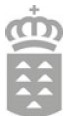 Folio 6/15b)  Adoptar las medidas de difusión contenidas   en el artículo  18  de  la  mencionada  Ley 38/2003, de 17 de noviembre, General de Subvenciones, Reglamento que la desarrolla, así como el artículo 12 del repetido Decreto 36/2009, de 31 de marzo. Así pues, en cualquiera  de la medidas  de difusión  que sean   elegidas  por el beneficiario  con el fin de dar a conocer  el carácter subvencionable del  programa,  durante el tiempo de su ejecución, se deberá incluir la identidad   corporativa   gráfica   del   Gobierno   de   Canarias,   con   leyendas   relativas   a   la financiación pública,  utilizados  en  carteles,  placas  conmemorativas, materiales   impresos, medios   electrónicos    o   audiovisuales  o   bien   en   menciones   realizadas    en   medios   de comunicación.A tal fin y, atendiendo a  las previsiones contenidas   en  el  Decreto  184/2004,  de  21  de diciembre,  por  el  que  se  aprueba  la Identidad  Corporativa del  Gobierno  de  Canarias  y se establecen  las  normas  para  su    mantenimiento y  utilización,  la  identidad  corporativa  que deberá tener en cuenta el beneficiario, será la siguiente: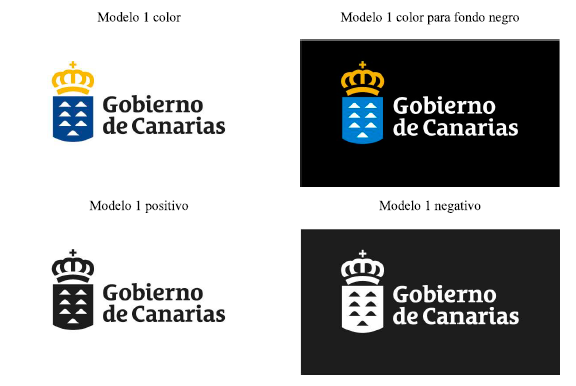 El  beneficiario  podrá  descargarse  este  modelo  de  logotipos  en  el Gráfica del   Gobierno en la siguiente dirección:http://www.gobiernodecanarias.org/identidadgrafica/descargas/Manual  de  la  Identidade) Proceder al reintegro de los fondos  percibidos  en los supuestos contemplados en el art. 37 de dicha Ley.d)  Realizar y acreditar la realización  de la  actividad que fundamenta  la  concesión de la misma, en el plazo y con los medios establecidos en la presente Orden.e) Acreditar el coste total de la actividad o conducta subvencionada así corno el importe de las ayudas,  subvenciones  u  otros  auxilios económicos recibidos  de  cualesquiera Administraciones, entes públicos, entidades privadas o particulares.f) Comunicar al órgano concedente las alteraciones que se produzcan en las circunstancias y requisitos subjetivos y objetivos tenidos en cuenta para la concesión de la subvención.g) Respetar las prohibiciones establecidas en el artículo 29.7 de la citada Ley 38/2003, en relación con el artículo 68.2 del Real Decreto 887/2006, de 21 de julio por el que se aprueba el Reglamento que la desarrolla, en lo relativo a las personas o entidades vinculadas con el beneficiario.h) Cumplir, en su caso, con el compromiso de asumir el coste que resulte de la diferencia entre el importe total del proyecto y la subvención que le sea concedida.i) Cumplir, en todo momento, lo dispuesto por la Ley Orgánica 3/2018, de 5 de diciembre, sobre protección de datos de carácter personal y garantías de los derechos digitales y demás normativa de aplicación.Quinto.- Modificación de la Orden de concesión de la subvención.Procederá la modificación de la Orden de concesión, por el órgano que la haya dictado, antes de que concluya el plazo para la realización de la actividad y sin que en ningún caso pueda variarse el destino o finalidad de la subvención, de conformidad con lo establecido en los apartados 1, 2, y 3 del artículo 20 del citado Decreto 36/2009, de 31 de marzo.Sexto.- Prohibición de concertar por el beneficiario la ejecución total o parcial de las actividades subvencionadas con personas o entidades vinculadas con la entidad beneficiaria.Que de conformidad con el artículo 29.7, letra d) de la Ley 38/2003, de 17 de noviembre, General de  Subvenciones,  en  relación  con  el  artículo  35.4  del  Decreto  36/2009  con la redacción dada por el Decreto 5/2015, de 30 de enero, en ningún caso podrá concertarse por el beneficiario la ejecución parcial de las actividades subvencionadas con:a) Personas o entidades incursas en alguna de las prohibiciones para ser beneficiario de una subvención.b) Personas o entidades que hayan percibido otras subvenciones para la realización de la actividad objeto de contratación.c) Intermediarios o asesores en los que los pagos se definan como un porcentaje de coste total de la operación, a menos que dicho pago esté justificado con referencia al valor de mercado del trabajo realizado o los servicios prestados.d) Personas o entidades vinculadas con el beneficiario, salvo que concurran las siguientes circunstancias:1ª Que la contratación se realice de acuerdo con las condiciones normales de mercado.2ª. Que se obtenga la previa autorización del órgano concedente en los términos que se fijen en las bases reguladoras.e) Personas o entidades solicitantes de ayuda o subvención en la misma convocatoria y programa, que no hayan obtenido subvención por no reunir los requisitos o no alcanzar la valoración suficiente.A efectos de lo dispuesto en la letra d) anterior, se considerará que existe vinculación con aquellas personas físicas o jurídicas o agrupaciones sin personalidad en las que concurra alguna de las siguientes circunstancias:a) Personas físicas unidas por relación conyugal o personas ligadas con análoga relación de afectividad, parentesco de consanguinidad hasta  el  cuarto  grado  o  de  afinidad  hasta  el segundo.b) Las personas físicas y jurídicas que tengan una relación laboral retribuida mediante pagos periódicos.e) Ser miembros asociados del beneficiario a que se refiere el apartado 2 y miembros o partícipes de las entidades sin personalidad jurídica a que se refiere el apartado 3 del artículo 11 de la Ley General de Subvenciones.d) Una sociedad y sus socios mayoritarios o sus consejeros o administradores, así como los cónyuges o personas ligadas con análoga relación de afectividad y familiares hasta el cuarto grado de consanguinidad o de afinidad hasta el segundo.e) Las sociedades que, de acuerdo con el artículo 5 del Real Decreto Legislativo 4/2015, de 23 de octubre, por el que se aprueba el texto refundido de la Ley del Mercado de Valores, reúnan las circunstancias requeridas para formar parte del mismo grupo.f)  Las  personas  jurídicas  o  agrupaciones  sin  personalidad  y  sus  representantes  legales, patronos o quienes ejerzan su administración, así como los cónyuges o personas ligadas con análoga relación de afectividad y familiares hasta el cuarto grado de consanguinidad o de afinidad hasta el segundo.g) Las personas jurídicas o agrupaciones sin personalidad y las personas físicas, jurídicas o agrupaciones sin personalidad que conforme a normas legales, estatutarias o acuerdos contractuales tengan derecho a participar en más de un 50 por 100 en el beneficio de las primeras.Dicho extremo será acreditado por el beneficiario en el procedimiento de justificación de la subvención mediante una declaración responsable en la que se haga constar que no se ha concertado la ejecución total o parcial de las actividades subvencionadas con ninguna de las personas o entidades referidas en el mismo, sin perjuicio de las actuaciones de comprobación que pueda realizar el órgano concedente, la Intervención General o cualquier otro órgano de control.Séptimo.- Abono, justificación, exoneración de constitución de garantía y comprobación en relación con la subvención.1.- No podrá realizarse el pago de la subvención en tanto la entidad beneficiaria no se halle al corriente en el cumplimiento de sus obligaciones tributarias y frente a la Seguridad Social o sea deudora por resolución firme de procedencia de reintegro.2.- El plazo para la justificación de la subvención finalizará el 31 de diciembre de 2022.3.- Como medio de justificación la entidad beneficiaria aportará una CUENTA JUSTIFICATIVA   SIMPLIFICADA de gastos que contendrá, con carácter general, la siguiente documentación:a) Una memoria de actuación justificativa del cumplimiento de las condiciones impuestas en la concesión de la subvención, con indicación de las actividades realizadas y de los resultados obtenidos.b) Una relación clasificada de los gastos e inversiones de la actividad, y por cada uno de ellos, los datos siguientes de las facturas o documentos de valor probatorio: acreedor, número de factura, breve descripción del objeto, importe, fecha de emisión, fecha y medio de pago, identificación de la anotación contable e impuesto soportado. En caso de que la subvención se otorgue con arreglo a un presupuesto, se indicarán las desviaciones acaecidas.e)  Un detalle de   otros ingresos o subvenciones que hayan financiado la actividad subvencionada con indicación del importe y su procedencia.d) En su caso, carta de pago de reintegro en el supuesto de remanentes no aplicados, así como de los intereses derivados de los mismos.Conforme a lo previsto en el artículo 26.1 del Decreto 36/2009 «Los gastos se justificarán con facturas y demás documentos   de valor probatorio equivalente en el tráfico jurídico mercantil o con eficacia administrativa. Por documento de valor probatorio equivalente se entiende, cuando la emisión de una factura no proceda con arreglo a las normas fiscales y contables, todo documento presentado para justificar que la anotación contable ofrezca una imagen fiel de la realidad y sea conforme a las normas vigentes en materia de contabilidad>>.La comprobación del órgano gestor recaerá sobre los siguientes extremos:a) La realización de la actividad subvencionada.b) El empleo de los fondos percibidos en el desarrollo de la actividad subvencionada. c) El coste real de la actividad subvencionada.d) La concesión de otras subvenciones y de cualesquiera atribuciones patrimonialesgratuitas, públicas o privadas, para la misma actividad o conducta.e) La obtención de ingresos propios o afectos a la actividad subvencionada.f)  El cumplimiento de los demás requisitos o condiciones exigidos por las normas reguladoras de que se trate, así corno los establecidos en el Decreto 36/2009.4.- El órgano gestor comprobará la documentación correspondiente presentada en el trámite de justificación que permitan obtener evidencia razonable sobre la adecuada aplicación de la subvención, a cuyo fin podrá requerir al beneficiario la remisión de al menos DOS ABONOS de los reflejados en la documentación correspondiente, así corno, en su caso, la acreditación de los correspondientes pagos, que incluirá, corno regla general, los justificantes bancarios de la salida de fondos.  De no ser posible, de una manera justificada, la presentación del justificante bancario de salida de fondos, podrá presentarse el recibí de la empresa proveedora firmado, sellado y con fecha.5.- De igual forma, el citado órgano y la Intervención General podrán comprobar el valor de mercado de los gastos subvencionables. Se entenderá corno valor de mercado el que hubiera sido acordado en condiciones normales de mercado entre partes independientes.Para determinar dicho valor se podrán utilizar los siguientes métodos:a) Precio de mercado del bien o servicio de que se trate o de otros de características similares, efectuando, en este caso, las correcciones necesarias para obtener la equivalencia, así corno para considerar las particularidades de la operación.b) Supletoriarnente resultarán aplicables:a') Precio de venta de bienes y servicios calculado mediante el incremento del valor de adquisición o coste de producción  de los  mismos  en el margen  que habitualmente  se obtiene en operaciones equiparables concertadas con personas o entidades independientes o en el margen que habitualmente obtienen las empresas que operan en el mismo sector en operaciones equiparables concertadas con personas o entidades independientes.b')  Precio de reventa de bienes y servicios establecido por el comprador de los mismos, minorado en el margen que habitualmente obtiene el citado comprador en operaciones equiparables concertadas con personas o entidades independientes o en el margen que habitualmente obtienen las empresas que operan en el mismo sector en operaciones equiparables concertadas con personas o entidades independientes, considerando, en su caso, los costes en que hubiera incurrido el citado comprador para transformar los mencionados bienes y servicios.e)  Cuando no resulte aplicable  ninguno  de los  métodos  anteriores, se  aplicará  el precio derivado de la distribución del resultado conjunto de la operación de que se trate, teniendo en cuenta los riesgos asumidos, los activos implicados y las funciones desempeñadas por las partes relacionadas.6.- Una vez realizadas las comprobaciones anteriores, se dictará RESOLUCIÓN que declare, en su caso, JUSTIFICADA TOTAL O PARCIALMENTE la subvención.En  los  términos  del  apartado  S  del  articulo  37  Decreto  36/2009,  de  31  de  marzo,  se incorporará al expediente, a los efectos del pago de la subvención, certificación expedida por el Servicio de Asuntos Generales de la Dirección General de Patrimonio Cultural, en la que quede de manifiesto:a) La justificación parcial o total de la misma.b) Que no ha sido dictada resolución firme de la procedencia del reintegro de la subvención o de la pérdida del derecho al cobro de la misma por alguna de las causas previstas en el artículo 37 de la Ley General de Subvenciones;e) Que no ha sido acordada por el órgano concedente de la subvención, corno medida cautelar, la retención de los libramientos de pago o de las cantidades pendientes de abonar al beneficiario o entidad colaboradora, referidos a la misma subvención.7.- No podrá realizarse el pago de la subvención en tanto la beneficiaria no se halle al corriente en el cumplimiento de sus obligaciones tributarias y frente a la Seguridad Social o sea deudora por resolución firme de procedencia de reintegro.8.- Se producirá la pérdida del derecho al cobro total o parcial de las subvenciones en el supuesto de falta de justificación o de concurrencia de alguna de las causas previstas en el articulo 37 de la Ley General de Subvenciones.Octavo.- Devolución  a iniciativa de la entidad beneficiaria.De conformidad con lo establecido en el artículo 90 del Reglamento de la Ley General de Subvenciones, se podrán realizar devoluciones voluntarias a iniciativa del beneficiario, bien de una determinada cantidad del importe subvencionado, bien de la totalidad del importe concedido por renuncia, sin el previo requerimiento de la Administración.Cuando se produzca dicha devolución voluntaria, la Administración calculará los intereses de demora hasta el momento en que se produjo la devolución efectiva por parte del beneficiario.Asimismo, se efectuará por ingreso en entidad bancaria, siendo necesario en este caso cumplimentar el Modelo 800 disponible en la Sede Electrónica de la Agencia Tributaria Canaria, en el apartado Ingresos no tributarios en el siguiente enlace:https://sede.gobcan.es/tributos/jsf!publico/presentacion/formularios/rnod800/forrnulario.jspUna vez cumplimentados los datos identificativos en el apartado Obligado al Pago, se ha de señalar en el apartado Liquidación, el concepto 130.- Reintegro de subvenciones e intereses de subvenciones, debiendo cumplimentar igualmente en el apartado Observaciones, el número de expediente y el pe1iodo del que trae causa.El abono se realizará a través de una entidad de crédito que actúe como colaboradora en la gestión recaudatoria.Efectuado el ingreso, el ejemplar "para la Administración" del modelo 800 deberá presentarse ante la Víceconsejería de Cultura y Patrimonio Cultural.Noveno.-  Régimen aplicable a los procedimientos de reintegro.l. Conforme a lo establecido en el artículo 37 de la Ley 38/2003, de 17 de noviembre, General de Subvenciones, procederá el reintegro de las cantidades percibidas y la exigencia del interés de demora correspondiente desde el momento del pago de la subvención hasta la fecha en que se acuerde la procedencia del reintegro, en los supuestos que se indican a continuación, a los que les serán de aplicación los criterios de graduación siguientes:a) Obtención de la subvención falseando las condiciones requeridas para ello u ocultando aquellas que lo hubieran impedido.En este caso, procederá el reintegro de la totalidad de la cantidad percibida.b) Incumplimiento total o parcial del objetivo, de la actividad, del programa o la no adopción del comportamiento que fundamentan la concesión de la subvención.En caso de incumplimiento total, procederá el reintegro de la totalidad de la cantidad percibida.En caso de incumplimiento parcial, la cantidad a reintegrar será un porcentaje de lo percibido equivalente al porcentaje de incumplimiento, previa valoración y motivación de la justificación por el beneficiario.c) Incumplimiento de la obligación de justificación o la justificación insuficiente, en los términos establecidos en el artículo 30 (justificación de las subvenciones públicas) de la citada Ley 38/2003.En este caso, deberán devolverse las cantidades no justificadas debidamente.d) Incumplimiento de la obligación de adoptar las medidas de difusión contenidas en el apartado 4 del artículo 18 de la Ley 38/2003 y artículo 31.3 del Reglamento que la desarrolla, aprobado por Real Decreto 887/2006, de 21 de julio, y de publicidad activa previsto en el artículo 3.1letra B), en relación con el artículo 13 de la Ley 12/2014, de 26 de diciembre, de Transparencia y Acceso a la Información Pública.En este caso, procederá el reintegro del 10% de la cantidad percibida.e) Resistencia, excusa, obstrucción o negativa a las actuaciones de comprobación y control financiero previstas en los artículos 14 y 15 de la citada Ley 38/2003, así corno el incumplimiento de las obligaciones contables, registrales o de conservación de documentos cuando de ello se derive la imposibilidad de verificar el empleo dado a los fondos percibidos, el cumplimiento del objetivo, la realidad y regularidad de las actividades subvencionadas, o la concurrencia  de  subvenciones,  ayudas,  ingresos   o  recursos  para  la  misma  finalidad, procedentes de cualesquiera Administraciones o entes públicos o privados, nacionales, de la Unión Europea o de organismos internacionales.En este caso, procederá el reintegro de la totalidad de la cantidad percibida.f) Incumplimiento de las obligaciones impuestas por la Administración a los beneficiarios así corno de los compromisos por estos asumidos, con motivo de la concesión de la subvención, siempre que afecten o se refieran al modo en que se han de conseguir los objetivos, realizar la actividad, ejecutar el programa o adoptar el comportamiento que fundamenta la concesión de la subvención.En caso de incumplimiento total, procederá el reintegro de la totalidad de la cantidad percibida.En caso de incumplimiento parcial, la cantidad a reintegrar será un porcentaje de lo percibido equivalente al porcentaje de incumplimiento, previa valoración y motivación de la justificación por el beneficiario.g) Incumplimiento de las obligaciones impuestas por la Administración, así corno de los compromisos por estos asumidos, con motivo de la concesión de la subvención, distintos de los anteriores, cuando de ello se derive la imposibilidad de verificar el empleo dado a los fondos percibidos, el incumplimiento del objetivo, la realidad y regularidad de las actividades subvencionadas,  o la  concurrencia  de subvenciones,  ayudas, ingresos  o  recursos  para  la misma finalidad, procedentes de cualesquiera Administraciones o Entes públicos o privados, nacionales, de la Unión Europea o de organismos internacionales.En caso de incumplimiento total, procederá el reintegro de la totalidad de la cantidad percibida.En caso de incumplimiento parcial, la cantidad a reintegrar será un porcentaje de lo percibido equivalente al porcentaje de incumplimiento, previa valoración y motivación de la justificación por el beneficiario.h) La adopción, en virtud de lo establecido en los artículos 87 a 89 del Tratado de laUnión Europea, de una decisión de la cual se derive una necesidad de reintegro.2.- Los criterios de graduación indicados serán de aplicación, cuando el cumplimiento por el beneficiario se aproxime, de modo significativo, al cumplimiento total y se acredite por este una actuación inequívocamente tendente a la satisfacción de sus compromisos.3.- Igualmente, en el supuesto contemplado en el apartado 3 del artículo 19 de la citada Ley 38/2003, procederá el reintegro del exceso obtenido sobre el coste de la actividad subvencionada, así corno la exigencia del interés de demora correspondiente.4.- El procedimiento de reintegro se ajustará a lo regulado en el capítulo VIII del Decreto36/2009, de 31 de marzo, regulador de las subvenciones de la Administración Pública deCanarias.5.-El derecho de la Administración a reconocer y liquidar el reintegro prescribirá a los cuatro años, en las condiciones previstas en el artículo 153 de la Ley 1112006, de 11 de diciembre, de la Hacienda Pública Canaria.Décimo.- Infracciones y sanciones administrativas.La subvención objeto de la presente Orden se someterá al régimen de infracciones y sanciones establecido en la Ley 38/2003, de 17 de noviembre, General de Subvenciones, en la  Ley11/2006, de 11 de diciembre, de la Hacienda Pública Canaria y en el Decreto 36/2009, de 31 de marzo, por el que se establece el régimen general de subvenciones de la Comunidad Autónoma de Canarias.La prescripción de infracciones y sanciones quedará sujeta a un plazo de cuatro años en las condiciones previstas en el artículo 65 de la Ley General de Subvenciones.Undécimo.-  Régimen  jurídico aplicable a la subvención.La subvención objeto de esta Orden se rige, en lo no establecido en la misma, por la normativa básica estatal contenida en la Ley 38/2003, de 17 de noviembre, General de Subvenciones, y en el Real Decreto 887/2006, de 21 de julio, por el que se aprueba su Reglamento, la Ley 11/2006, de 11 de diciembre, de la Hacienda Pública Canaria y el Decreto 36/2009, de 31 de marzo, por el que se establece el régimen general de subvenciones de la Comunidad Autónoma de Canarias.Décimo segundo.- Notificación.Notificar la presente Orden al interesado en cumplimiento de los artículos 40 y siguientes de la Ley 39/201S de 1 de octubre, del Procedimiento Administrativo Común de las Administraciones Públicas, haciéndole saber que con la misma se presuponen aceptados todos sus términos y obligaciones.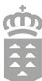 Folio 15/15Contra el presente acto, que pone fin a la vía administrativa, cabe interponer potestativamente recurso de reposición ante la Excma.  Sra. Consejera de Educación,  Universidades, Cultura y Deportes,  en  el plazo  de un  mes  a contar  desde  el día siguiente  a su notificación, o bien directamente,   recurso   contencioso-administrativo  ante  la Sa1a de  lo  Contencioso Administrativo del Tribuna1 Superior de Justicia de Canarias (Las Pa1rnas de Gran Canaria) en el plazo  de  dos meses  a contar  desde  el día siguiente  a1 de la  notificación de  esta Orden, significándole que en el caso de interponer recurso potestativo de reposición,  no podrá acudir a la vía contencioso-administrativa hasta que aquél sea resuelto  expresamente o desestimado por silencio administrativo en el plazo de un mes a contar desde que hubiera sido interpuesto el citado  recurso.  Todo ello sin perjuicio de cua1quier otro recurso que se estime oportuno interponer.LA CONSEJERA DE EDUCACIÓN, UNIVERSIDADES, CULTURA Y DEPORTES.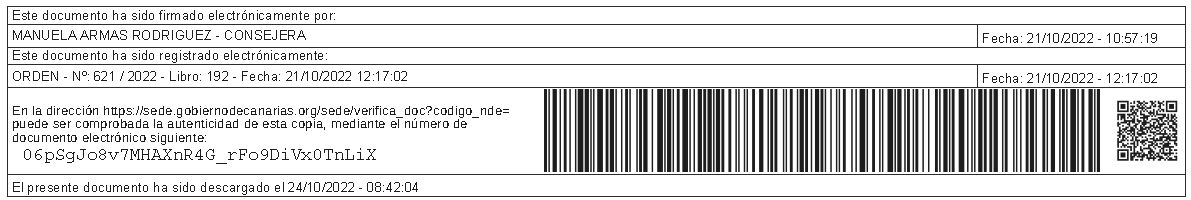 